          《在线课堂》学习单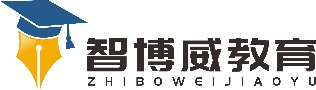 班级：                姓名：                 单元数学5年级上册第3单元课题小数除以小数温故知新23.6÷10=                 10÷4=     3.3÷6=                   0.125×3.6×8=    8.4÷2=                   0.05×40=      42.84÷7=                 12.8÷2=6.6÷33=                  0.36÷3=        自主攀登1.一个数除以小数的计算方法。7.65÷0.85=(　　　)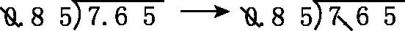 把0.85扩大到它的(　　　)倍,是(　　　),为了使商不变,7.65也扩大到它的(　　　)倍,变成(　　　),因此就把7.65÷0.85转化成了(　　　)÷(　　　),商是(　　　)。2.被除数的小数位数比除数的小数位数少的小数除法。12.6÷0.28=(　　　)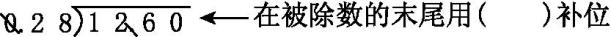 除数的小数点向右移动几位，被除数就向（   ）几位，位数不够的，少几位就补上几个（    ）。稳中有升先说出下面各题的除数和被数需要同时扩大到原来的多少倍，怎样移小数点，然后再计算。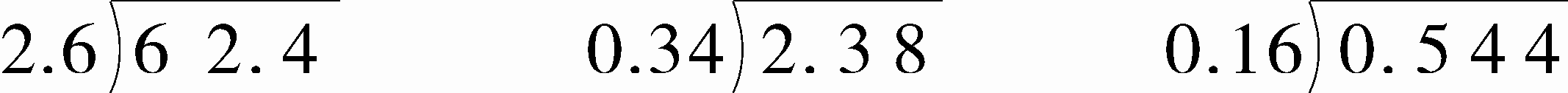 说句心里话